ΔΗΜΟΤΙΚΟ ΣΧΟΛΕΙΟ ΧΡΥΣΕΛΕΟΥΣΑΣ (Κ.Β΄)11 Ιανουαρίου 2023Σας ενημερώνουμε ότι σύμφωνα με σχετική εγκύκλιο του ΥΠΑΝ, η Δ’ τάξη του σχολείου μας θα συμμετέχει στην  κύρια φάση της έρευνας Trends in International Mathematics and Science Study - TIMSS 2023, η οποία θα πραγματοποιηθεί την περίοδο Μαρτίου-Μαΐου 2023. Η έρευνα TIMSS είναι μία διεθνής έρευνα στον χώρο της εκπαίδευσης. Συντονίζεται από τον Διεθνή Οργανισμό για την Αξιολόγηση των Εκπαιδευτικών Επιτευγμάτων (IEA), ο οποίος έχει την ευθύνη για τον σχεδιασμό και την εφαρμογή της, ακολουθώντας αυστηρά επιστημονικά κριτήρια και ποιοτικούς ελέγχους. Η έρευνα TIMSS αξιολογεί την επίδοση των μαθητών/μαθητριών στα Μαθηματικά και τις Φυσικές Επιστήμες, διερευνώντας, παράλληλα, διάφορους παράγοντες που σχετίζονται δυνητικά με τη μάθηση στα δύο γνωστικά αντικείμενα. Η συλλογή των δεδομένων πραγματοποιείται με τη χρήση: (α) Δοκιμίου Αξιολόγησης στα Μαθηματικά, (β) Δοκιμίου Αξιολόγησης στις Φυσικές Επιστήμες, (γ) Ερωτηματολογίου Μαθητή, (δ) Ερωτηματολογίου Εκπαιδευτικού, (ε) Ερωτηματολογίου Σχολείου και (στ) Ερωτηματολογίου Γονέων/Κηδεμόνων.Η εξέταση δεν απαιτεί προετοιμασία σε σχέση με την εκμάθηση συγκεκριμένης ύλης του Αναλυτικού Προγράμματος. Ωστόσο, είναι καλό τα παιδιά να εξοικειωθούν με τη μορφή και τον τύπο των ασκήσεων που θα κληθούν να απαντήσουν, ώστε να αντιμετωπίσουν την εξέταση με σοβαρότητα και να πιστέψουν ότι έχουν τις δυνατότητες να πετύχουν καλές επιδόσεις. Μέσα στα πλαίσια των μαθημάτων που γίνονται στο σχολείο, θα δίνονται ασκήσεις εξοικείωσης στα παιδιά.Παραδείγματα ασκήσεων TIMSS για τα Μαθηματικά και την Επιστήμη είναι διαθέσιμα στην ιστοσελίδα του ΚΕΕΑ: http://keea-timss.pi.ac.cy/timss/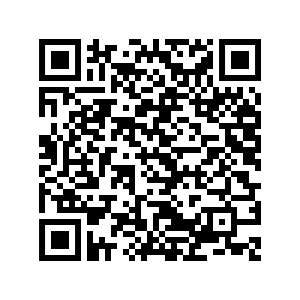 Μπορείτε, αν έχετε την ευχέρεια, να παροτρύνετε τα παιδιά σας να επισκέπτονται την ιστοσελίδα και να λύνουν ασκήσεις εξοικείωσης στον ελεύθερο τους χρόνο.                                                                                                                       Από το σχολείο